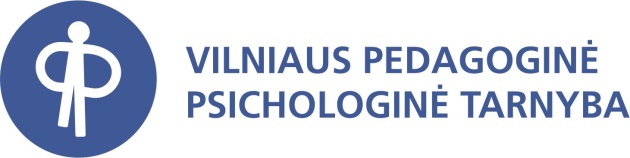 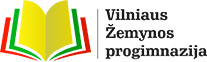 VILNIAUS MIESTO PRADINIŲ KLASIŲ MOKINIŲ KONFERENCIJA„KĄ REIŠKIA BŪTI VAIKU: ŠEIMOJE, MOKYKLOJE, VISUOMENĖJE? “2019-03-22VilniusVilniaus Žemynos progimnazija, Žemynos g. 14, VilniusPROGRAMA KONFERENCIJOS PRANEŠIMAIKonferencijos organizatoriai ir vykdytojai:Vilniaus pedagoginės psichologinės tarnybos socialinė pedagogė  Aurelija ZacharevičienėVilniaus Žemynos progimnazijos socialinė pedagogė Ona Lukoševičienė ir psichologė Rūta Mickevičienė 8.30 – 9.00Registracija9.00 - 9.20Konferencijos atidarymas. Vilniaus Žemynos progimnazijos vaikų choro „Žemynėlė“ sveikinimo dainaSveikinimai:Vilniaus Žemynos progimnazijos direktorė Eugenija SurmilavičienėLR Vaiko teisiu kontrolieriaus įstaigos vyresnioji patarėja Ieva Braškienė Vilniaus pedagoginės psichologinės tarnybos direktorė Roma Vida Pivorienė Val.Ugdymo įstaigaPranešimo tema9.20 – 10.30Vilniaus Santaros gimnazija„Vaikystė – tai gerumas“9.20 – 10.30Vilniaus Žiburio pradinė mokykla„Atviri laiškai – iš visos širdies“9.20 – 10.30Vilniaus Antano Vienuolio progimnazija„12 žodžių, į kuriuos telpa vaikystė“9.20 – 10.30Vilniaus „Genio“ progimnazija„Nelengva būti išdykėliu“9.20 – 10.30Vilniaus savivaldybės Grigiškių „Šviesos“ gimnazija„Vaiku būti gera“9.20 – 10.30Vilniaus Žemynos progimnazija„Piešiu savo pasaulį“9.20 – 10.30VšĮ „Saulės gojus“3 dalys: „Šeimoje visi turime pareigas“, „Stop, man nepatinka“, „Aš noriu pažinti pasaulį“10.30– 11.00PertraukaPertrauka11.00 –  12.20Vilniaus „Šviesos“ pradinė mokykla„Ką reiškia būti vaiku“ šeimoje, mokykloje, visuomenėje“11.00 –  12.20Vilniaus Gabijos gimnazija„Neįsivaizduok saldžių braškių“11.00 –  12.20Vilniaus Gabijos gimnazija„Būti vaiku...“11.00 –  12.20Vilniaus Žygimanto Augustopagrindinė mokykla„Mes - ypatingi“11.00 –  12.20Vilniaus Žygimanto Augustopagrindinė mokykla„Aš esu VAIKAS“11.00 –  12.20Vilniaus Naujamiesčio mokykla„Ką kalba pasakos apie vaikų teises ir pareigas“. Daina „Labas“11.00 –  12.20Vilniaus „Vilnies“ pagrindinė mokykla„Ką reiškia būti vaiku?“ 11.00 –  12.20Vilniaus Prano Mašioto pradinė mokykla„Ką reiškia būti vaiku: šeimoje, mokykloje, visuomenėje?“12.20 – 12.25Vilniaus Žemynos progimnazijos vaikų choro „Žemynėlė“ atsisveikinimo dainaVilniaus Žemynos progimnazijos vaikų choro „Žemynėlė“ atsisveikinimo daina12.25 - 12.45Konferencijos aptarimas ir diplomų įteikimas.Konferencijos aptarimas ir diplomų įteikimas.